Муниципальное бюджетное общеобразовательное учреждение начальная школа «Прогимназия»Методическая разработка урокапо финансовой грамотности для учениковначальной школыпо теме: «Личные доходы: учусь планировать бюджет»3 классАвторы: Толмачева Е.О., Самойлова Н.А.Сургут, 2020Технологическая картаДеловая приключенческая командная игра  «Личные доходы: учусь планировать бюджет»I Методический блокСценарный ход игры  «Личные доходы: учусь планировать бюджет»Приложение 1Сборник задач (авторская разработка, который может быть использован на занятиях по финансовой грамотности, в том числе в качестве «разминки» перед началом мероприятияРаздел 1. Банковский вклад1.1. Простые процентыФормула расчета: FV = PV (1+n*r)где FV – будущая стоимостьPV – текущая стоимостьr – ставка процента (в долях)n – периодЗадача 1.1.1. Банк предлагает следующие условия по вкладу: – минимальная сумма вклада – 10 000 руб.,– процентная ставка – 12% годовых– срок действия вклада – 2 года.Начисление процентов осуществляется на остаток вклада в конце срока (простая схема начисления процентов). Какая сумма будет у вкладчика на счете, при условии, что досрочно вкладчик денег не снимал?Решение: 10000*(1+0,2*2)Ответ: 14 000 руб.Задача 1.1.2. В конце третьего года на счете вкладчика находится 26 000 руб. Средства размещались на срок 3 года по 10% годовых. Какая сумма денег была внесена вкладчиком изначально, при условии, что проценты по вкладу начислялись по простой схеме – только на сумму вклада? Решение: х*(1+0,1*3)=26000Ответ: 20000 руб.1.2. Сложные процентыФормула расчета: FV = PV (1+r)nгде FV – будущая стоимостьPV – текущая стоимостьr – ставка процента (в долях)n – периодЗадача 1.2.1. Банк выплачивает 12% годовых. Проценты сложные. Какую сумму требуется разместить вкладчику в банке, чтобы через три года у него было не менее 10 000 руб.?Решение: (1+0,12)(1+0,12)(1+0,12)*х=10000Ответ: 7 118 руб.Задача 1.2.2. Банк выплатил за первый год проценты по ставке Сбербанка, за второй год – на 20% выше, чем в Сбербанке, а за третий год – на 10% ниже, чем в Сбербанке. Проценты сложные. Какую сумму требуется разместить вкладчику в банке, чтобы через три года его вклад был менее 15 000 руб., если ставка Сбербанка все три года была равна 15% годовых.Решение: х*(1+0,15)*(1+1,2*0,15)*(1+0,9*0,15)=10000  Ответ: 9739 руб.Задача 1.2.3. По окончании 2-го года на счете клиента банка находится сумма 13 685,7 руб. Начисление процентов в банке происходило по схеме сложного процента в конце каждого квартала по ставке 16% годовых. Рассчитайте первоначальную сумму вклада.Решение: 13685,7 = х*(1+0,04кв.)8Ответ: 10 000 руб.1.3. Простые и сложные проценты: сравнениеЗадача 1.3.1. Банк А выплачивает сложные проценты по ставке 20% годовых. Банк Б выплачивает простые проценты. Вкладчик разместил по 10 000 руб. в банках А и Б сроком на три года. Какую процентную ставку должен начислять банк Б, чтобы у вкладчика по итогам 3-х лет сумма вклада в банке Б была на 10% больше, чем в банке А.Решение: Ответ: 30,03%Раздел 2. КредитЗадача 2.1. Заемщик оформил кредит в банке на сумму 3000 руб. под 15% годовых на срок 3 года. Определить сумму переплаты процентов по данному кредиту.Решение: 3000*15%*3Ответ: 1 350 руб.Задача 2.2. Коммерческим банком выдан кредит в сумме 700 у.е. под 8% годовых. Определите величину погасительного платежа, если срок пользования кредитом составляет 4 года и 8 месяцев.Решение: использовать формулу простых процентовХ=7000*[1+(1700/365)*0,08], 1700=4 года*365 дней + 8 мес.*30 дней Ответ: 9 608 руб.Задача 2.3. По договору потребительского кредитования суммой 10 000 руб., под 10% годовых и на срок 2 года, заемщик просрочил первый платеж 04.09.2017 г., и оплатил его только 08.09.2017 г. Определите размер штрафа за просрочку, если в договоре установлено, что за просрочку очередного платежа предусмотрен штраф в размере 20 руб. за день просрочки. Решение: количество дней просрочки – 5 дней (с 05.09 по 08.09 включительно)5дней*20 руб.Ответ: 100 руб.(помимо платежа за кредит).Раздел 3. ЗатратыЗадача 3.1. Выпускник школы решил заняться малым бизнесом. Его стартовый капитал составляет 30 тыс. руб.
Ученик рассчитал, что может получить выручку в размере 180 тыс. руб.
Для реализации проекта ему нужно: 
1) оплатить из выручки в конце года арендную плату в сумме 48 тыс. руб.; 
2) закупить оборудование в начале года на 30 тыс. руб.;
3) нанять трёх работников с зарплатой по 16 тыс. руб. и выплатить каждому по схеме: 6 тыс. руб. - в начале года авансом, остальные - из выручки в конце года; 
4) занять недостающую сумму для покрытия расходов сроком на год (процент банка по кредиту - 50%).
Определить: величину прибыли за год без учёта налога на прибыль.

Решение:
БП=В-ЯИ
БП - бухгалтерская прибыльВ - выручка от реализации продукции 
И - издержки

Издержки:
1) аренда - 48 тыс.
2) оборудование - 30 тыс.
3) ЗП -
3*6 + 3*10 = 48 тыс.
4) плата за кредит 
18*50%=9 тыс.
Итого: 135 тыс.

Для старта в начале года выпускнику потребуется 30 тыс. на оборудование, а также 18 тыс. на зарплату. Из этих денег у выпускника есть только 30 тыс. Значит, 18 тыс. нужно будет взять в банке. Плата за кредит - это издержки. 

Таким образом,
БП = 180-135=45 тыс.Раздел 4. ЭффективностьЗадача 4.1.  Выявить более эффективную политику управления активами у двух предприятий одной отрасли по следующей информации. Финансовый результат деятельности предприятия А за отчетный период составил 250 тыс. руб.; предприятия Б – 380 тыс. руб. Сумма активов (имущество, запасы на складах, оборудование и т.д.) предприятия А – 1230 тыс. руб.; предприятия Б – 2650 тыс. руб.Решение:Рассчитаем рентабельность активов по двум предприятиям:1) для «А» ROA:  R=250/1230=0,203=20,3%2) для «Б» ROA: R=380/2650=0,143=14,3%Ответ: Таким образом, политика управления активами на предприятии А более эффективна, т.к. их рентабельность выше.Раздел 5. Личные финансыЗадача 5.1. Родители подарили своему ребенка на день совершеннолетия 5000 руб. в подарок. Исходя из условий таблицы, определите, какая инвестиционная стратегия по вложению подаренных денег будет эффективнее.Таблица – Инвестиционные стратегииРешение:Ответ: Стратегия №2 обеспечивает бОльший прирост дохода.Раздел 6. НалогиЗадача 6.1. Несовершеннолетний ученик трудоустроился на период летних каникул специалистом в отдел канцелярии. Ежемесячная заработная плата его составляет 5000 руб.Рассчитайте его заработную плату за весь период каникул с учетом налога на доходы физических лиц.Решение:Ставка НДФЛ – 13%Летние каникулы – 3 месяца.Доход до НДФЛ:  5000*3=15000Сумма налога: 5000*13%*3мес = 650*3=1950Совокупная ЗП за каникулы: 15000-1950Ответ: 13 050 руб.Задача 6.2. Папа школьника купил легковой автомобиль с мощностью двигателя 200 лошадиных сил. Рассчитать сумму транспортного налога, подлежащего уплате по окончании налогового периода, при условии, что в ХМАО-Югре установлены следующие налоговые параметры: ставка налога – 40 руб., срок владения транспортом – 12 месяцев.Решение: Сумма налога (руб.)= Налоговая база (мощность двигателя)*ставка (руб.)*кол-во полных месяцев владения / 12 месяцевСумма налога = 200*40=8000 руб.Ответ: 8000 руб.Задача 6.3. И.И. Иванов в возрасте 17 лет принят на работу в ООО «Альфа» на должность продавца. В соответствии с трудовым законодательством ему установлен 7-часовой рабочий день при 5-дневной рабочей неделе. Согласно штатному расписанию организации ежемесячный оклад для указанной должности при полной занятости (8-часовом рабочем дне) составляет 10 000 руб.И.И. Иванов работал на протяжении июня. Поскольку в этом месяце 22 рабочих дня, фактически сотрудник отработал 154 часа (7 ч x 22 дн.). При полной занятости данный показатель составил бы 176 часов (8 ч x 22 дн.). Однако согласно условиям трудового договора работодатель произвел И.И. Иванову доплату до оклада, предусмотренного при полной занятости. Определить размер заработной платы И.И. Иванова «на руки»Решение: Заработная плата И.И. Иванова за июнь пропорционально отработанному времени составила 8750 руб. (10 000 руб. / 176 ч x 154 ч). Величина доплаты составила 1250 руб. (10 000 руб. - 8750 руб.).Таким образом заработная плата до учета НДФЛ составит 8700 руб. (10000-13%).Ответ: 8 700 руб.Задача 6.4. В продолжение задачи 6.3. И.И. Иванов по просьбе директора ООО «Альфа» помимо рабочих дней работал в июне еще и в последние субботу и воскресенье месяца (по 4 часа каждый из выходных дней). Рассчитать сумму заработной платы «на руки».Решение: За работу в выходные дни организация выплатила И.И. Иванову заработную плату в двойном размере в сумме 909 руб. ((10 000 руб. x 8 ч) / 176 ч x 2).Общая сумма выплат И.И. Иванову за июнь составила 10 909 руб. (10 000 руб. + 909 руб.). Заработная плата «на руки»(без НДФЛ): 10909 – 13% = 9491 руб.Ответ: 9 491 руб. Участники: 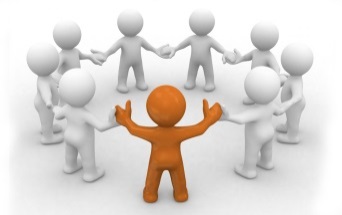 — учащиеся 3-х классов МБОУ НШ «Прогимназия»Ответственные: 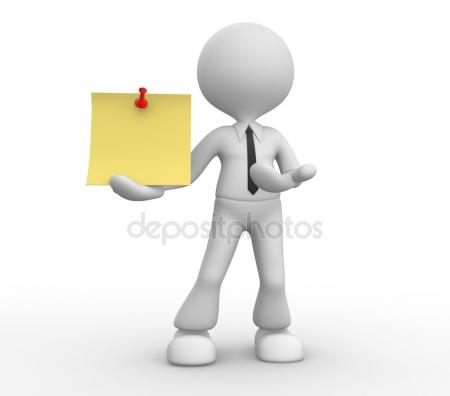 Толмачева Елена Олеговна, заместитель директора по УВР, Самойлова Наталья Александровна, учитель начальных классов Проблема: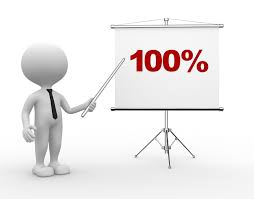 Проблема: — Что нам уже известно о планировании бюджета?— Как практическим путем достичь баланса в семейном бюджете? Цель:Цели: — развитие у учащихся интереса к изучению вопросов финансовой грамотности; — расширение базовых знаний в сфере финансовой грамотности;— развитие способности применять предметные знания в решении финансовых задач;— развитие коммуникативных навыков учащихся в области практического применения экономических терминов;— развитие способности принимать обоснованные решения и совершать эффективные и рациональные действия в сферах, имеющих отношение к управлению финансами, для реализации жизненных целей и планов в текущий момент и будущие периоды.Задачи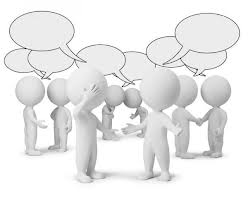 Задачи:познакомить учащихся с полезными приёмами составления личного и семейного бюджетов и дальнейшей работы с ним;способствовать формированию коммуникативных компетенций, умению результативно работать в команде;развитие умения использовать математические вычисления для поиска наиболее эффективных способов формирования личного бюджета.УУДУУД:Предметные: - Актуализировать знания по финансовой грамотности.- Сформировать понятийный аппарат по теме  «Личные доходы: учусь планировать бюджет».- Расширить базовые знания по экономике.Личностные:- Осознание необходимости получения знаний по финансовой грамотности, формирование финансово ответственного и грамотного поведения;- Развитие навыков сотрудничества со взрослыми и сверстниками; -Формирование мотивации на бережное отношение к материальным и духовным ценностям;- Развитие самостоятельности и личной ответственности за свои поступки;- Способствовать формированию социально-ориентированного мышления.Метапредметные:Познавательные:- Уметь осуществлять целенаправленный поиск информации из различных информационных источников;- Уметь объяснять понятия и явления;- Готовность обрабатывать и использовать ранее полученную информацию из различных источников.Регулятивные:- Уметь адекватно принимать оценку взрослых и сверстников;- Уметь планировать свои действия;- Умение прогнозировать и оценивать свои действия.Коммуникативные:- Развивать навыки коммуникации в группе, умение договариваться о распределении функций и ролей в командной работе;- Готовность конструктивно решать конфликты.Форма занятия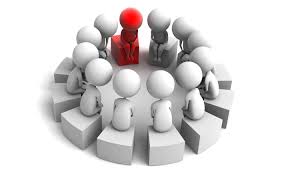 Деловая приключенческая командная игра Дата и время проведения 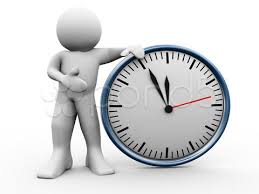 Дата: Время: Продолжительность занятия45 минутОснащение Оборудование Дидактический материал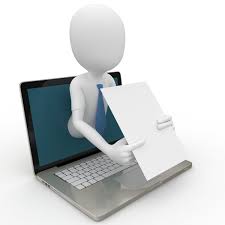 — методическая разработка мероприятия «Личные доходы: учусь планировать бюджет»— подготовленный кабинет; места для команд и зрителей;— компьютер, мультимедиапроектор, 
— натуральные наглядные пособия, раздаточный материал с заданиями.— дипломы участников игры.Предварительная работа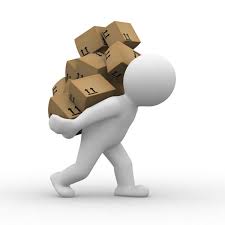 Оформление: Подготовка web-конференции со школами участницами; приготовление кабинета для деловой игры;Подготовка раздаточного материала.Конечный продукт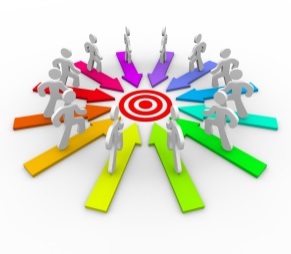 Плакат, сборник рекомендаций по планированию личного бюджетаМетодические рекомендацииорганизаторам игры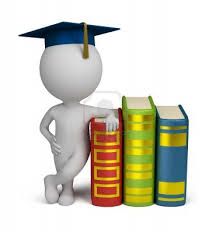 Целевая группа: учащиеся 3-х классов Этапы мероприятияХод мероприятияПримечания Вступление. ВедущийВ современном мире многие дети задумываются о взрослой жизни уже сейчас. Вы мечтаете, строите планы на будущее, задумываетесь о своей будущей профессии. Конечно, чтобы все мечты воплотить в жизнь, Вам нужно много и плодотворно учиться. Но, есть еще один немаловажный фактор – достичь финансовой независимости и уметь грамотно обращаться со своими деньгами. И сегодня на занятии вам помогут герои одной известной сказки Г.-Х. Андерсена.Сначала вспомним, что мы уже знаем:В русском языке очень много пословиц о деньгах. Эти пословицы перепутались, Восстановите их. «Собрать пословицы»Деньги любят               начинается миллион           Копейка рубль              но проверяй      Бесплатный сыр            бережет      С копейки                      кто деньги бережёт        Без нужды живёт,         бывает в мышеловке       Доверяй                          счетЭти пословицы нам помогут в конце занятия охарактеризовать героев сказки.Постановка целиОбратите внимание на тему нашего мероприятия «Личные доходы: учусь планировать бюджет» и задайте себе вопрос «Что бы я хотел узнать?»Сегодня мы с вами познакомимся с новыми понятиями, узнаем, что они означают. Узнаем, на что тратят деньги и как правильно это сделать.И услышим полезные советы.ДОХОД, БЮДЖЕТ, ПРЕДПРИНИМАТЕЛЬ, ФИНАНСОВЫЙ КОНСУЛЬТАНТ, БАНК, ФИНАНСОВАЯ ПИРАМИДАНовая темаПодумайте и постарайтесь ответить на вопрос, что такое СОЦИАЛЬНЫЙ СТАТУС (на доске) – ответы детейСоциальный статус – положение человека в обществе, разделяется по умениям, навыкам и образованию. Определяется по возрастным, национальным, экономическим и т.д. признакам.Давайте вспомним сказку Г.-Х. Андерсена о маленькой несчастной девочке (Дюймовочка).Вспомним героев сказки и подумаем какой социальный статус им наиболее подходит.Дюймовочка – маленькая доверчивая девочка, школьница.Ласточка – ФИНАНСОВЫЙ КОНСУЛЬТАНТ, она дает советы Дюймовочке, как правильно поступить.Крыса – индивидуальный ПРЕДПРИНИМАТЕЛЬ, бедная, с очень маленьким доходом.Крот – БАНКИР, хранитель богатства.Жабы – ФИНАНСОВАЯ ПИРАМИДА, мошенники, готовы поживиться за счет других.ДОХОД, БЮДЖЕТ, ПРЕДПРИНИМАТЕЛЬ, ФИНАНСОВЫЙ КОНСУЛЬТАНТ, БАНК, ФИНАНСОВАЯ ПИРАМИДА – на доске, к концу мероприятия учащиеся с помощью интернета и дополнительной литературы, должны ответить что обозначают эти термины.Работа в группахЦель нашего мероприятия ПОМОЧЬ ДЮЙМОВОЧКЕ ЖИТЬ СЧАСТЛИВО И БЫТЬ ФИНАНСОВО НЕЗАВИСИМОЙ.Для этого каждая группа получит задание:1 группа «Дюймовочка»: составить список необходимых вещей и продуктов, которые она может приобрести на личный доход.2 группа «Ласточка»: объяснить, что такое личный доход. Как выгоднее использовать личный доход. 3 группа «Крот»: сотрудники банка во главе с банкиром, должны рассказать, что такое банк, какие операции проводит банк. Чем банк может помочь Дюймовочке?4 группа «Крыса»: составить план развития бизнеса по продаже зерна. Ее помощь девочке.5 группа «Жабы»: рассказать, что такое финансовая пирамида, как она работает. Выманить деньги у Дюймовочки.6 группа «Эксперты»: дать советы, что делать, если не хватает денег на поставленную цель.Защита работы групп (4 -5 мин)Ответы участников мероприятия. (определения терминов на доске)ДОХОД - это полученные физическим лицом денежных средств и материальных благ. Это заработная плата, пенсия, стипендия, гонорар, пособия, средства от продажи товаров.ПРЕДПРИНИМАТЕЛЬ – человек, который занимается бизнесом, своим делом, в целях получения личной прибыли.ФИНАНСОВЫЙ КОНСУЛЬТАНТ -  это специалист, который знает, как сохранить и приумножить денежные средства. Он оценивает финансовое состояние своего клиента, разрабатывает для него схему работы с банками, брокерскими и страховыми компаниями, помогает принимать ему финансовые решения и управлять бюджетом. БАНК – финансовая организация, которая производит различные операции с денежными средствами и ценными бумагами и оказывает услуги правительству, организациям, гражданам. ФИНАНСОВАЯ ПИРАМИДА - система обеспечения дохода членам структуры за счёт постоянного привлечения денежных средств новых участников: доход первым участникам пирамиды выплачивается за счёт средств последующих. Один из видов мошенничества.Молодцы! Все справились с поставленной задачей.Давайте вместе подумаем, что же такое БЮДЖЕТ и куда мы тратим деньги.Варианты ответов фиксируем на доске. Делаем вывод:Бюджет – это финансовый план, который суммирует доходы и расходы за определенный период времени.Итак, мы выслушали всех участников, и команда экспертов подведя итоги, дадут советы: что нужно делать , если не достаточно денег на поставленную цель:- дополнительный заработок;- накопить;- взять в долг, предварительно подумав, сможете ли вы отдать долг в определенное время;- оформить кредит, рассчитав сумму и за какой срок возможно расплатиться по кредиту.Итог Я думаю, Дюймовочке очень помогли полезные знания и ваши советы, чтобы умело распоряжаться деньгами, мы должны  эти законы знать и следовать им.Рефлексия-(На  доске  рисунок кошелька)- у каждого из вас есть монетка-Опустите монетку в кошелёк если -     вы всё поняли и можете научить других-положите рядом с кошельком, если вы поняли, но вам ещё нужна помощь.Спасибо всем за работу!Банк АБанк Б1,1*(1+0,2*3)(1+3*х)Стратегия № 1Стратегия № 2Вложить деньги в банк:– под 10% годовых – на 3 года– схема начисления процентов - простаяВложить деньги в банк:– под 10% годовых – на 3 года– схема начисления процентов - сложнаяСтратегия № 1Стратегия № 2Вложить деньги в банк:– под 10% годовых – на 3 года– схема начисления процентов – простаяВложить деньги в банк:– под 10% годовых – на 3 года– схема начисления процентов – сложнаяРешениеРешение5000*(1+0,1*3)=6500 руб.5000*(1+0,1)3=6655 руб.Ответ: прирост дохода на 1500 руб.Ответ: прирост дохода на 1655 руб.